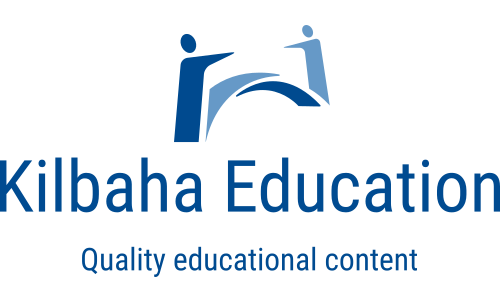 Kilbaha NAPLAN Trial TestsCOMPUTER USEAutomatic MarkingSIX (6) TESTS FOR EACH SUBJECT IN EACH YEAR LEVELSchool site licence to reproduce for all teachers and studentsFiles supplied in Interactive Adobe PDF for use on all computers. Questions are marked automatically (except Writing). The Kilbaha NAPLAN Trial Tests include detailed answers and sample responses.SCHOOL ORDER NUMBER (required)_________________________DATE_________________________               NAME_________________________________________________________________________________SCHOOL______________________________________________________________________________ADDRESS_____________________________________________________________________________POSTCODE_______________TEL__________________________________ EMAIL ________________________________________________________________________________ Please mark (X) those required.Total Amount = $_____________ (All prices include GST)Email to kilbaha@gmail.comKilbaha Education   (Est. 1978)     (ABN 47 065 111 373)PO Box 2227  Kew Vic 3101 AustraliaTel: (03) 9018 5376	Email: kilbaha@gmail.comWeb: https://kilbaha.com.auKilbaha NAPLAN Trial Tests with detailed answers and responses.Electronic files for Computer Use. Marked automatically (Except Writing)SIX (6) TESTS FOR EACH SUBJECT IN EACH YEAR LEVELPriceKilbaha NAPLAN Trial Tests with detailed answers and responses.Electronic files for Computer Use. Marked automatically (Except Writing)SIX (6) TESTS FOR EACH SUBJECT IN EACH YEAR LEVELPriceYear 3 Language $30Year 5 Language $30Year 3 Numeracy $30Year 5 Numeracy$30Year 3 Reading $30Year 5 Reading$30Year 3 Writing $30Year 5 Writing $30Year 7 Language $30Year 9 Language $30Year 7 Numeracy $30Year 9 Numeracy$30Year 7 Reading $30Year 9 Reading$30Year 7 Writing $30Year 9 Writing $30